Badminton Skills Dance Criteria 1:  Each team will choose 3 different Badminton strokes.Criteria 2: Each stroke will be done on an 8 count. Criteria 3: Dance will begin with the ready position for their choice of first stroke. Criteria 4: After each stroke students will backpedal or jog to their next ready position in an 8 count. Criteria 5: Students will work in the ready position for 16 counts and begin the next skill. Criteria 6: The dance will end with student choice of creativity of the follow through of a stroke. Criteria 7: Appropriate music of their choice is put to their dance steps.Badminton Dance Rubric4 = Always   3 = Consistently   2 = Usually   1 = SometimesTeam Name: ____________________ Song Choice: ____________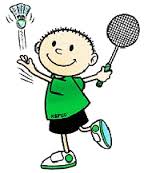 PlayerNamesPerform 3 ready positions with smooth transitionPerforms steps and movement correctlyEffort to perform the Badminton StrokesPerforms to the beat of the musicSynchronizes movements with team